神戸市看護大学図書館       Kobe City College of Nursing Library   TEL 078-794-8090   FAX 078-794-8088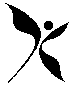 文献複写申込書   Application for ILL service   （支払方法＝公費、私費は別の書式です。）※この申し込みによる著作権に関する一切の責任は申込者が負います。　　　　　　　　　　　　　　　　　　　　　　　　　　※太線内のみ記入してください※1　国立国会図書館、医中誌に依頼をした場合、支払手続きはご自身で行っていただきます申込者名申込者名□教員□院生□学生□その他（　　　  　）支払区分私費支払区分私費手配範囲国内のみ　　下記の機関への依頼も希望 ※1【□　国立国会図書館　□　医中誌】海外まで手配範囲国内のみ　　下記の機関への依頼も希望 ※1【□　国立国会図書館　□　医中誌】海外まで手配範囲国内のみ　　下記の機関への依頼も希望 ※1【□　国立国会図書館　□　医中誌】海外まで手配範囲国内のみ　　下記の機関への依頼も希望 ※1【□　国立国会図書館　□　医中誌】海外まで複写方法※カラーページがある場合□　すべてモノクロコピー□ カラーコピーを希望複写方法※カラーページがある場合□　すべてモノクロコピー□ カラーコピーを希望学籍番号：学籍番号：□教員□院生□学生□その他（　　　  　）支払区分私費支払区分私費手配範囲国内のみ　　下記の機関への依頼も希望 ※1【□　国立国会図書館　□　医中誌】海外まで手配範囲国内のみ　　下記の機関への依頼も希望 ※1【□　国立国会図書館　□　医中誌】海外まで手配範囲国内のみ　　下記の機関への依頼も希望 ※1【□　国立国会図書館　□　医中誌】海外まで手配範囲国内のみ　　下記の機関への依頼も希望 ※1【□　国立国会図書館　□　医中誌】海外まで複写方法※カラーページがある場合□　すべてモノクロコピー□ カラーコピーを希望複写方法※カラーページがある場合□　すべてモノクロコピー□ カラーコピーを希望連絡先               　 　  @kobe-ccn.ac.jp                  　　@st.kobe-ccn.ac.jp                 　　 @tr.kobe-ccn.ac.jpTEL：連絡先               　 　  @kobe-ccn.ac.jp                  　　@st.kobe-ccn.ac.jp                 　　 @tr.kobe-ccn.ac.jpTEL：□教員□院生□学生□その他（　　　  　）送付方法普通便速達送付方法普通便速達支払方法学生生協を利用　学生生協を利用しない支払方法学生生協を利用　学生生協を利用しない支払方法学生生協を利用　学生生協を利用しない支払方法学生生協を利用　学生生協を利用しない実習予定 （学生のみ）なし　　　□現在実習中近日中に実習予定あり※実習期間（　　　　　　～　　　　　）（来館予定日：　　　　　　　　 　　　）実習予定 （学生のみ）なし　　　□現在実習中近日中に実習予定あり※実習期間（　　　　　　～　　　　　）（来館予定日：　　　　　　　　 　　　）書名・雑誌名ISSN / ISBN (                               )ISSN / ISBN (                               )ISSN / ISBN (                               )ISSN / ISBN (                               )ISSN / ISBN (                               )ISSN / ISBN (                               )ISSN / ISBN (                               )申込日申込日書名・雑誌名ISSN / ISBN (                               )ISSN / ISBN (                               )ISSN / ISBN (                               )ISSN / ISBN (                               )ISSN / ISBN (                               )ISSN / ISBN (                               )ISSN / ISBN (                               )依頼番号依頼番号巻号　　　　　　　巻　　　　　　　　　　号　　　　　　　巻　　　　　　　　　　号　　　　　　　巻　　　　　　　　　　号ページ依頼番号依頼番号巻号　　　　　　　巻　　　　　　　　　　号　　　　　　　巻　　　　　　　　　　号　　　　　　　巻　　　　　　　　　　号ページ依頼先依頼先出版年出版者依頼先依頼先出版年出版者支払方法支払方法・相殺サービス・郵便振替・銀行振込・その他（　　　　　　　　　）著者支払方法支払方法・相殺サービス・郵便振替・銀行振込・その他（　　　　　　　　　）論文名支払方法支払方法・相殺サービス・郵便振替・銀行振込・その他（　　　　　　　　　）論文名受領サイン受領サイン　　　　　月　　　　　　日典拠使ったデータベースにチェックを入れ、文献IDを記入してください。□ 医学中央雑誌（医中誌ID：　　　　　　　　　　　　　　　　）  □ PubMed（PMID：　　　　　　　　　　　　　　　　）□ その他（データベース：　　　　　　　　　　　　　　　　　　ID：　　　　　　　　　　　　　　　　）     使ったデータベースにチェックを入れ、文献IDを記入してください。□ 医学中央雑誌（医中誌ID：　　　　　　　　　　　　　　　　）  □ PubMed（PMID：　　　　　　　　　　　　　　　　）□ その他（データベース：　　　　　　　　　　　　　　　　　　ID：　　　　　　　　　　　　　　　　）     使ったデータベースにチェックを入れ、文献IDを記入してください。□ 医学中央雑誌（医中誌ID：　　　　　　　　　　　　　　　　）  □ PubMed（PMID：　　　　　　　　　　　　　　　　）□ その他（データベース：　　　　　　　　　　　　　　　　　　ID：　　　　　　　　　　　　　　　　）     使ったデータベースにチェックを入れ、文献IDを記入してください。□ 医学中央雑誌（医中誌ID：　　　　　　　　　　　　　　　　）  □ PubMed（PMID：　　　　　　　　　　　　　　　　）□ その他（データベース：　　　　　　　　　　　　　　　　　　ID：　　　　　　　　　　　　　　　　）     使ったデータベースにチェックを入れ、文献IDを記入してください。□ 医学中央雑誌（医中誌ID：　　　　　　　　　　　　　　　　）  □ PubMed（PMID：　　　　　　　　　　　　　　　　）□ その他（データベース：　　　　　　　　　　　　　　　　　　ID：　　　　　　　　　　　　　　　　）     使ったデータベースにチェックを入れ、文献IDを記入してください。□ 医学中央雑誌（医中誌ID：　　　　　　　　　　　　　　　　）  □ PubMed（PMID：　　　　　　　　　　　　　　　　）□ その他（データベース：　　　　　　　　　　　　　　　　　　ID：　　　　　　　　　　　　　　　　）     使ったデータベースにチェックを入れ、文献IDを記入してください。□ 医学中央雑誌（医中誌ID：　　　　　　　　　　　　　　　　）  □ PubMed（PMID：　　　　　　　　　　　　　　　　）□ その他（データベース：　　　　　　　　　　　　　　　　　　ID：　　　　　　　　　　　　　　　　）     受領サイン受領サイン　　　　　月　　　　　　日注意事項・1文献につき1枚記入してください。・ISSNはCiNii、NDL ONLINEで調査の上、必ずご記入願います。・1文献につき1枚記入してください。・ISSNはCiNii、NDL ONLINEで調査の上、必ずご記入願います。・1文献につき1枚記入してください。・ISSNはCiNii、NDL ONLINEで調査の上、必ずご記入願います。・1文献につき1枚記入してください。・ISSNはCiNii、NDL ONLINEで調査の上、必ずご記入願います。・1文献につき1枚記入してください。・ISSNはCiNii、NDL ONLINEで調査の上、必ずご記入願います。備考